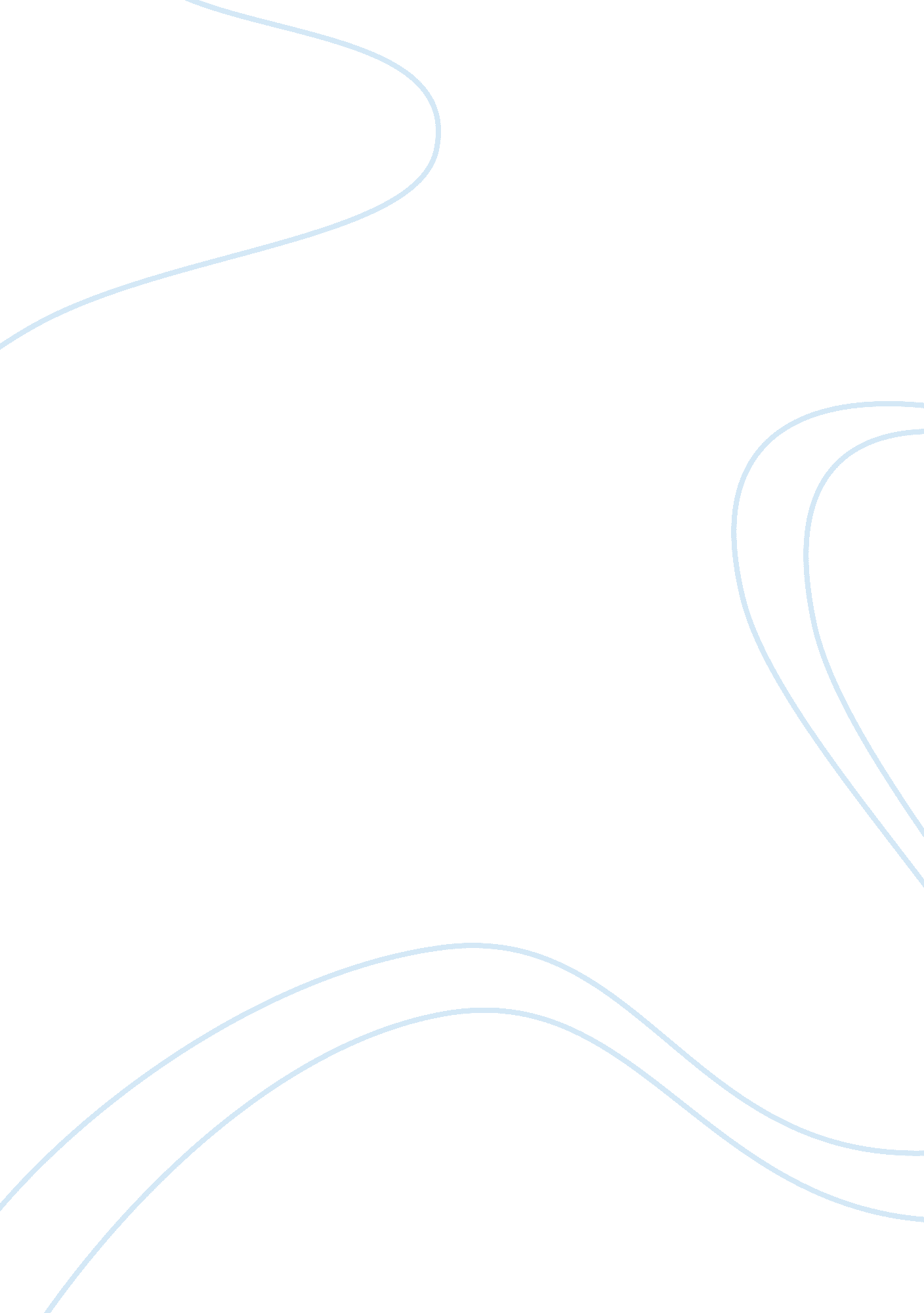 Considerations on the assessment and use of cycling performance metrics and their...Health & Medicine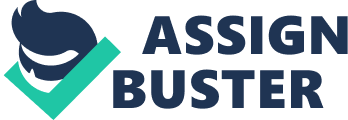 Introduction Live broadcasting of performance metrics (e. g., power output, speed, and cadence) during road cycling competitions has become a reality in modern times (i. e., starting in 2016). Sharing performance data can be a great way to increase fan engagement and facilitate promotion and development of the sport. Recently, as a result of increasing public and media pressure for transparency and openness ( Tucker and Dugas, 2015 ), physiological data of several professional cyclists has been published, including data from a multiple Tour de France winner ( Bell et al., 2017 ). Together with the increase in transparency and sharing of performance metrics, it has been suggested that performance and physiological biometrics may strengthen the sensitivity and applicability of the Athlete Biological Passport (ABP) in the fight against doping ( Tucker and Dugas, 2015 ). It should be noted that attempts of using physiological data to legitimate extraordinary cycling performances is not new in cycling. In fact, laboratory data of multiple Tour de France winner Lance Armstrong were published in a high impact factor peer-reviewed journal in order to characterize his extraordinary physiology ( Coyle, 2005 ). The publication of this manuscript is important within this context given that, as per late admission by the author, the outcomes of the study may have been influenced by the cyclist's drug use ( Coyle, 2013 ). This admission highlights that it is almost impossible to be absolutely certain about the use, or not, of doping from indirect evidence like the observation of physiological data. Additionally, it is also important to note that the methods and conclusions within this study have been heavily critiqued ( Martin et al., 2005 ; Gore et al., 2008 ), which outlines the caution that needs to be taken with the use of such data. Indeed, the idea of using performance biometrics in association with the ABP has been primarily criticized due to the fact that, given a degree of imprecision and associated doubt ( Tucker and Dugas, 2015 ; Gleaves, 2017 ), it would not be fair and ethical to use these data to “ raise questions” ( Gleaves, 2017 ). This manuscript outlines several considerations in the assessment of competitive cycling performance metrics with consideration to the ABP. Accuracy of Power Meters With the rapid expansion of various cycling power meters on the market, it has become increasingly challenging for timely independent assessment of the accuracy of such devices. At present, there are several different brands and models of power meter available, which may be placed on different locations of the bike, including the rear wheel, crank arms (or single arm), pedals/cleats, or bottom bracket/axle. Of note, the power meter placement in itself influences the power output recorded, for example power measured at the cranks is higher than power measured at the rear hub due to frictional losses in the drivetrain ( Passfield et al., 2017 ). To date, several studies have investigated the accuracy of the various existing cycling power meters. Depending on the specific study protocol, the range of power outputs investigated and the brand/model, results vary with errors up to 16. 5% ( Gardner et al., 2004 ; Bertucci et al., 2005 ; Hurst and Atkins, 2006 ; Duc et al., 2007 ; Maier et al., 2017 ). While some individual devices have been shown to be inaccurate shortly after manufacturing ( Gardner et al., 2004 ), other factors difficult to control, such as, ambient temperature, vibrations, and impacts from gear shifts, but also bicycle and power meter maintenance have been suggested as variables influencing the accuracy of power assessment ( Gardner et al., 2004 ; Maier et al., 2017 ; Passfield et al., 2017 ). For the above mentioned reasons, the consistent accuracy of commercial power meter devices cannot not be presumed. Complicating this issue is the fact that several different methods have been used to validate or calibrate cycling power meters, including static calibration, dynamic calibration, and comparison with gold-standard devices ( Gardner et al., 2004 ; Bertucci et al., 2005 ). It is important to note that different calibration procedures may convey different results and as such the need for a standardization of calibration methodologies has been highlighted ( Hawser, 2016 ). In this regard, the use of first principle-based calibration methods are recommended ( Stein et al., 1967 ; Maier et al., 2017 ). Quality System and Certification A possible partial solution to the calibration issues mentioned in the previous paragraph could be the use of external quality control organizations (certification bodies) to either validate the equipment used or certify that a quality management system is in place ( Tanner and Gore, 2013 ). If this were the case, professional cycling teams and National federations would be required to seek appropriate certification (such as, ISO 9001 or similar) ( Guasch et al., 2007 ; Tanner and Gore, 2013 ). The certification process, requiring internal and external audits, would not be able to guarantee the absence of malicious data manipulation (e. g., change in calibration slope to artificially manipulate power reading), but nevertheless, it could be a required step to guarantee a minimum standard of quality. Importantly, however, such quality insurance would incur significant costs, and in addition to the costs of the power meter devices themselves, it would likely inhibit such monitoring in many cycling organizations, particularly at junior or developmental levels. As such, this performance passport would not be useful in identifying early cheating, limiting its effectiveness in the prevention of doping. A possible solution to this problem could be the use of “ neutral” power meters (e. g., pedals provided by the Union Cycliste Internationale) that directly store and encrypt measured data. These power meters could be distributed to a certain number of riders at each race, some randomly selected athletes and some athletes chosen because of their recent performances (i. e., similarly to what happens in anti-doping testing). Field Data and Performance Modeling In the “ Age of the Twittersphere” ( Burke, 2017 ), it is becoming increasingly common to find online estimations of cycling power output based on available data such as, climbing time, elevation gain, and environmental conditions. Unfortunately, these estimations are likely to have an error of between 6 and 10% ( Millet et al., 2014 ). Given some level of skepticism of the general public that the cycling peloton is entirely “ clean,” online dissemination of inaccurate estimations are likely to be damaging to an athlete's career. Regardless, the detailed analysis with these estimations and the associated debates on social media highlight the public's interest in such data. As a result, the collection and dissemination of accurate performance data may not only be important in the context of anti-doping, but also in improving viewership and marketing of the sport. Regardless of the context in which such data is collected, there is need for an organized structure to monitor performance, which would contribute in improving the integrity of the sport. In order to properly use power output data for performance modeling, or as a performance biometric to be integrated in the ABP, there are several important considerations in the analysis and interpretation of such data. Firstly, there is no single reference measurement of cycling performance ( Jobson et al., 2009 ; Passfield et al., 2017 ), with several approaches used to monitor and evaluate competitive cycling performance data, including but not limited to the assessment of critical power ( Karsten et al., 2014 ; Skiba et al., 2014 ), maximal mean power ( Ebert et al., 2005 ; Quod et al., 2010 ), and record power profile ( Pinot and Grappe, 2011 , 2015 ). Additionally, it is extremely important to know if the performances were truly maximal. For this reason a challenge in developing a typical performance profile of any athlete's training and racing data may be the various tactics within road cycling. Indeed, some cyclists may rarely reach maximal short duration intensities during a race (i. e., domestiques ), especially if their role is to “ control” the first section of a race therefore producing very long efforts at submaximal workloads before aiming to minimize workload for the remainder of a race ( Rodriguez-Marroyo et al., 2009 ). Furthermore, the historical focus of performance modeling within cycling has been on endurance based activities or tasks (i. e., uphill cycling and time trials). For this reason, particular attention needs to be given to other cycling tasks such as road sprinting. Given the specific characteristics of sprinting, the traditional “ power-duration” methods used to assess endurance cycling performances may not be optimal for longitudinal monitoring of changes in anaerobic performance metrics of road sprinters. Furthermore, optimal quantification of cycling performance would benefit from accurate assessment of the cyclists' total body and equipment weight ( Gleaves, 2017 ), particularly during uphill cycling ( Millet et al., 2014 ). In theory such assessment could be possible prior to or following cycling competitions but it may be difficult to obtain during competitions and it could be source of additional measurement errors. Additional to technical and tactical factors, there are several important biomechanical and physiological factors that influence one's ability to generate power. For instance, it has been shown that the position of the cyclist on the bike has a significant effect on power production, with lower torso angle impairing power production ( Fintelman et al., 2014 , 2015 ). As such, cycling data recorded on road bikes (relatively high torso angle) would need to be compared separately to time trial performance (relatively low torso angle). Similarly, the ability to produce power seems to be influenced by the road slope, with cyclists generating greater power output while riding uphill when compared to flat terrain ( Sassi et al., 2005 ; Nimmerichter et al., 2012 ). These effects are observed on mountainous compared with flat stage races, despite the negative influence of altitude on cycling performance. Indeed, environmental conditions such as hypoxia and heat impair power production and their effects would need to be considered when comparing cycling performances ( Nybo, 2010 ; Garvican-Lewis et al., 2015 ; Townsend et al., 2017 ). While research has attempted to predict the effects of acute hypoxia on exercise capacity (i. e., critical power), the effects of environmental heat on performance is not immediate and complicated by many factors including convective cooling, blood distribution, core, skin, and environmental temperature gradients. Indeed, fatigue development is incredibly complex and has obvious implications for the quantification of performance ( Abbiss and Laursen, 2005 ; Van Cutsem et al., 2017 ). Consequently, careful consideration should be given when comparing performances in 1-day events (e. g., World Championships) or at the end of 3-week stage races (e. g., Tour de France; Rodriguez-Marroyo et al., 2017 ). As such, it is not currently possible to compare performance data recorded across the range of cycling events that athletes may compete in. It is also important to note that although professional cyclists compete regularly, many cyclists may aim to reach peak performance in few competition per year or each 4 years in the case of an Olympic cycle. Literature examining the longitudinal changes in cycling performance or load is currently scarce ( Sassi et al., 2008 ; Metcalfe et al., 2017 ). In order to use measurements of power output as a performance biometric to be integrated in the ABP, an in depth understanding of what could be considered normal would be necessary. A considerable degree of research would be required in order to build evidence of what are the normal seasonal ( Sassi et al., 2008 ) and longitudinal changes ( Pinot and Grappe, 2015 ), in men and women's cycling. Furthermore, research is needed in order to outline the typical rate of performance improvement in cyclists transitioning from development categories to the professional rankings ( Menaspà et al., 2013 ; Pinot and Grappe, 2015 ), as well as, performance decline associated with aging ( Capelli, 2017 ). Particular attention is needed examining the typical performance characteristics of exceptional professional cyclists ( Mujika, 2012 ). A Possible Alternative Cycling is an extremely complex sport and although it is well accepted that enhancement in an athlete's physiology increases exercise capacity, the effect of such changes on overall race performance has not been well-investigated ( Plumb et al., 2016 ). Regardless, it seems reasonable to assume that the most direct goal of doping is to improve race results. For this reason, directly monitoring race results (e. g., UCI points, Filipas et al., 2016 , 2017 ) may be an alternative or additional mechanism by which to better understand normal and abnormal performance trends. Of course, such analysis has limitations and would require considerable research to establish typical performance trends. An important disadvantage of this approach is that race results are only relative to the performances of all the other riders. Given the revelations about the possible high prevalence of doping in elite sport ( Ulrich et al., 2017 ), race results of a high percentage of athletes could be heavily biased. Conversely, an advantage of this approach is that a database already exist and previous results could be examined. Furthermore, directly monitoring performance outcomes—rather than an athlete's capacity—has the additional benefit of recognizing unusual performance improvements otherwise undetectable using power output or the ABP, such as, mechanical doping. Conclusions In Conclusion, there has been a rapid increase in the capacity to capture high resolution, real-time data from road cyclists. This data has been important in understanding the performance characteristics and demands of competitive road cycling and is not only utilized in professional settings but has also become available to the general cycling community. It has recently been suggested that the transparent dissemination of individual athletes' performance data may be used to better inform the fight against doping. It appears that a cyclist's power output may be the key performance metric to be monitored. However, while the assessment of power output may be common, there are several important aspects regarding the validity, reliability, and analysis of performance metrics that require careful consideration. The use of power data as a performance biometric within the ABP has merit but, based on the limitations discussed in this manuscript, it is currently not recommended. Regardless, such data is becoming increasingly influential within the development of cycling and as a result careful consideration is needed in order to ensure that the collection of such data improves rather than undermines the integrity of the sport. Author Contributions PM: Substantial contributions to the conception of the work, drafting the work, final approval of the version to be published, and agreement to be accountable for all aspects of the work. CA: Substantial contributions to the conception of the work, revising the work critically for important intellectual content, final approval of the version to be published, and agreement to be accountable for all aspects of the work. Conflict of Interest Statement The authors declare that the research was conducted in the absence of any commercial or financial relationships that could be construed as a potential conflict of interest. References Abbiss, C. R., and Laursen, P. B. (2005). Models to explain fatigue during prolonged endurance cycling. Sports Med. 35, 865–898. doi: 10. 2165/00007256-200535100-00004 Bell, P. G., Furber, M. J., VAN Someren, K. A., Anton-Solanas, A., and Swart, J. (2017). The physiological profile of a multiple tour de france winning cyclist. Med. Sci. Sports Exerc. 49, 115–123. doi: 10. 1249/MSS. 0000000000001068 Bertucci, W., Duc, S., Villerius, V., Pernin, J. N., and Grappe, F. (2005). Validity and reliability of the PowerTap mobile cycling powermeter when compared with the SRM device. Int. J. Sports Med. 26, 868–873. doi: 10. 1055/s-2005-837463 Burke, L. M. (2017). Communicating sports science in the age of the twittersphere. Int. J. Sport Nutr. Exerc. Metab. 27, 1–5. doi: 10. 1123/ijsnem. 2017-0057 Capelli, C. (2017). Maximal aerobic power in aging men: insights from 1-hour cycling unaccompanied record. Int. J. Sports Physiol. Perform. 1–12. doi: 10. 1123/ijspp. 2017-0019. [Epub ahead of print]. Coyle, E. F. (2005). Improved muscular efficiency displayed as Tour de France champion matures. J. Appl. Physiol. 98, 2191–2196. doi: 10. 1152/japplphysiol. 00216. 2005 Coyle, E. F. (2013). Reconsideration of a Tour de France cyclist. J. Appl. Physiol. 114, 1361. doi: 10. 1152/japplphysiol. 00213. 2013 Duc, S., Villerius, V., Bertucci, W., and Grappe, F. (2007). Validity and reproducibility of the ErgomoPro power meter compared with the SRM and Powertap power meters. Int. J. Sports Physiol. Perform. 2, 270–281. doi: 10. 1123/ijspp. 2. 3. 270 Ebert, T. R., Martin, D. T., McDonald, W., Victor, J., Plummer, J., and Withers, R. T. (2005). Power output during women's World Cup road cycle racing. Eur. J. Appl. Physiol. 95, 529–536. doi: 10. 1007/s00421-005-0039-y Filipas, L., Giorgi, H., La Torre, A., and Menaspà, P. (2016). “ Modelling professional cyclists' careers with UCI points,” in 21st Annual ECSS Congress (Vienna). Filipas, L., La Torre, A., Menaspa, P., and Giorgi, H. (2017). Achieving grand tour success. A pilot study using cycling's World Tour points. J. Sports Med. Phys. Fit . doi: 10. 23736/S0022-4707. 17. 07526-0. [Epub ahead of print]. Fintelman, D. M., Sterling, M., Hemida, H., and Li, F. X. (2014). Optimal cycling time trial position models: aerodynamics versus power output and metabolic energy. J. Biomech. 47, 1894–1898. doi: 10. 1016/j. jbiomech. 2014. 02. 029 Fintelman, D. M., Sterling, M., Hemida, H., and Li, F. X. (2015). The effect of time trial cycling position on physiological and aerodynamic variables. J. Sports Sci. 33, 1730–1737. doi: 10. 1080/02640414. 2015. 1009936 Gardner, A. S., Stephens, S., Martin, D. T., Lawton, E., Lee, H., and Jenkins, D. (2004). Accuracy of SRM and power tap power monitoring systems for bicycling. Med. Sci. Sports Exerc. 36, 1252–1258. doi: 10. 1249/01. MSS. 0000132380. 21785. 03 Garvican-Lewis, L. A., Clark, B., Martin, D. T., Schumacher, Y. O., Mcdonald, W., Stephens, B., et al. (2015). Impact of altitude on power output during cycling stage racing. PLoS ONE 10: e0143028. doi: 10. 1371/journal. pone. 0143028 Gleaves, J. (2017). Biometrics and antidoping enforcement in professional sport. Am. J. Bioethics 17, 77–79. doi: 10. 1080/15265161. 2016. 1251644 Gore, C. J., Ashenden, M. J., Sharpe, K., and Martin, D. T. (2008). Delta efficiency calculation in Tour de France champion is wrong. J. Appl. Physiol. 105, 1020. doi: 10. 1152/japplphysiol. 90459. 2008 Guasch, J. L., Racine, J., Sanchez, I., and Diop, M. (2007). “ The ISO 9000 quality management standards,” in Quality Systems and Standards for a Competitive Edge , (Washington, DC: The World Bank), 97–114. Available online at: https://openknowledge. worldbank. org/handle/10986/6768 Hawser, A. (2016). Challenges Facing the Standardisation of Mobile Power Monitoring Devices in Cycling: A Comparative Study of Static and Dynamic Calibration Procedures . Honours degree, Edith Cowan University. Hurst, H. T., and Atkins, S. (2006). Agreement between polar and SRM mobile ergometer systems during laboratory-based high-intensity, intermittent cycling activity. J. Sports Sci. 24, 863–868. doi: 10. 1080/02640410500245678 Jobson, S. A., Passfield, L., Atkinson, G., Barton, G., and Scarf, P. (2009). The analysis and utilization of cycling training data. Sports Med. 39, 833–844. doi: 10. 2165/11317840-000000000-00000 Karsten, B., Jobson, S. A., Hopker, J., Jimenez, A., and Beedie, C. (2014). High agreement between laboratory and field estimates of critical power in cycling. Int. J. Sports Med. 35, 298–303. doi: 10. 1055/s-0033-1349844. Maier, T., Schmid, L., Muller, B., Steiner, T., and Wehrlin, J. P. (2017). Accuracy of cycling power meters against a mathematical model of treadmill cycling. Int. J. Sports Med. 38, 456–461. doi: 10. 1055/s-0043-102945 Martin, D. T., Quod, M. J., Gore, C. J., and Coyle, E. F. (2005). Has Armstrong's cycle efficiency improved? J. Appl. Physiol. 99, 1628–1629. doi: 10. 1152/japplphysiol. 00507. 2005 Menaspà, P., Quod, M., Martin, D. T., Victor, J., and Abbiss, C. R. (2013). Physiological demands of road sprinting in professional and U23 cycling. A pilot study. J. Sci. Cycling 2. Available online at: http://www. jsc-journal. com/ojs/index. php? journal= JSC&page= rt&op= captureCite&path[]= 60&path[]= 0 Metcalfe, A. J., Menaspa, P., Villerius, V., Quod, M., Peiffer, J. J., Govus, A. D., et al. (2017). Within-season distribution of external training and racing workload in professional male road cyclists. Int. J. Sports Physiol. Perform. 12, S2142–S2146. doi: 10. 1123/ijspp. 2016-0396 Millet, G. P., Tronche, C., and Grappe, F. (2014). Accuracy of indirect estimation of power output from uphill performance in cycling. Int. J. Sports Physiol. Perform. 9, 777–782. doi: 10. 1123/ijspp. 2013-0320 Mujika, I. (2012). The cycling physiology of Miguel Indurain 14 years after retirement. Int. J. Sports Physiol. Perform. 7, 397–400. doi: 10. 1123/ijspp. 7. 4. 397 Nimmerichter, A., Eston, R., Bachl, N., and Williams, C. (2012). Effects of low and high cadence interval training on power output in flat and uphill cycling time-trials. Eur. J. Appl. Physiol. 112, 69–78. doi: 10. 1007/s00421-011-1957-5 Nybo, L. (2010). Cycling in the heat: performance perspectives and cerebral challenges. Scand. J. Med. Sci. Sports 20(Suppl. 3), 71–79. doi: 10. 1111/j. 1600-0838. 2010. 01211. x Passfield, L., Hopker, J. G., Jobson, S., Friel, D., and Zabala, M. (2017). Knowledge is power: issues of measuring training and performance in cycling. J. Sports Sci. 35, 1426–1434. doi: 10. 1080/02640414. 2016. 1215504 Pinot, J., and Grappe, F. (2011). The record power profile to assess performance in elite cyclists. Int. J. Sports Med. 32, 839–844. doi: 10. 1055/s-0031-1279773 Pinot, J., and Grappe, F. (2015). A six-year monitoring case study of a top-10 cycling grand tour finisher. J. Sports Sci. 33, 907–914. doi: 10. 1080/02640414. 2014. 969296 Plumb, J. O., Otto, J. M., and Grocott, M. P. (2016). “ Blood doping” from Armstrong to prehabilitation: manipulation of blood to improve performance in athletes and physiological reserve in patients. Extrem. Physiol. Med. 5, 5. doi: 10. 1186/s13728-016-0046-0 Quod, M. J., Martin, D. T., Martin, J. C., and Laursen, P. B. (2010). The power profile predicts road cycling MMP. Int. J. Sports Med. 31, 397–401. doi: 10. 1055/s-0030-1247528 Rodriguez-Marroyo, J. A., Garcia-Lopez, J., Juneau, C. E., and Villa, J. G. (2009). Workload demands in professional multi-stage cycling races of varying duration. Br. J. Sports Med. 43, 180–185. doi: 10. 1136/bjsm. 2007. 043125 Rodriguez-Marroyo, J. A., Villa, J. G., Pernia, R., and Foster, C. (2017). Decrement in professional cyclists' performance after a grand tour. Int. J. Sports Physiol. Perform. doi: 10. 1123/ijspp. 2016-0294. [Epub ahead of print]. Sassi, A., Impellizzeri, F. M., Morelli, A., Menaspà, P., and Rampinini, E. (2008). Seasonal changes in aerobic fitness indices in elite cyclists. Appl. Physiol. Nutr. Metab. 33, 735–742. doi: 10. 1139/H08-046 Sassi, A., Menaspà, P., Morelli, A., Rampinini, E., and Impellizzeri, F. M. (2005). “ Is cycling time trial power output higher on uphill than on flat road conditions?,” in 10th Annual ECSS Congress (Belgrade). Skiba, P. F., Clarke, D., Vanhatalo, A., and Jones, A. M. (2014). Validation of a novel intermittent w' model for cycling using field data. Int. J. Sports Physiol. Perform. 9, 900–904. doi: 10. 1123/ijspp. 2013-0471 Stein, E. S., Rothstein, M. S., and Clements, C. J. Jr. (1967). Calibration of two bicycle ergometers used by the health examination survey. Vital Health Stat. 2, 1–10. Tanner, R. K., and Gore, C. J. (2013). “ Quality assurance in exercise physiology laboratories,” in Physiological Tests for Elite Athletes, 2nd Edn. , eds R. K. Tanner and C. J. Gore (Champaign, IL: Human Kinetics), 3–10. Townsend, N. E., Nichols, D. S., Skiba, P. F., Racinais, S., and Periard, J. D. (2017). Prediction of critical power and W' in hypoxia: application to work-balance modelling. Front. Physiol. 8: 180. doi: 10. 3389/fphys. 2017. 00180 Tucker, R., and Dugas, J. (2015). How to Fight Doping in Sports . New York, NY: The New York Times Company. Ulrich, R., Pope, H. G. Jr., Cleret, L., Petroczi, A., Nepusz, T., Schaffer, J., et al. (2017). Doping in two elite athletics competitions assessed by randomized-response surveys. Sports Med . doi: 10. 1007/s40279-017-0765-4. [Epub ahead of print]. Van Cutsem, J., Marcora, S., De Pauw, K., Bailey, S., Meeusen, R., and Roelands, B. (2017). The effects of mental fatigue on physical performance: a systematic review. Sports Med . 47, 1569–1588. doi: 10. 1007/s40279-016-0672-0 